                Дидактическая игра «Пятый лишний»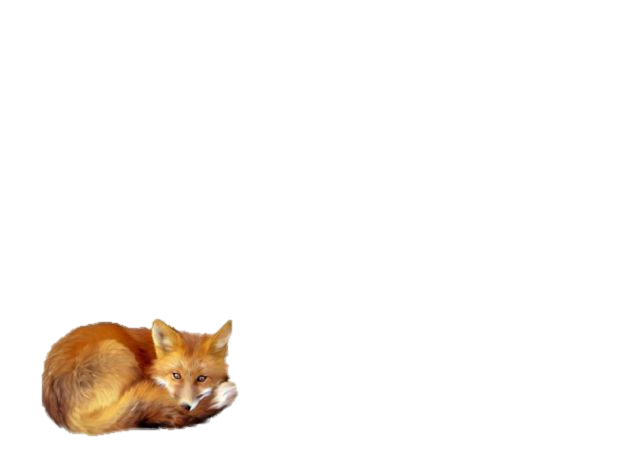                                   ©МДОУ Детский сад  57                     Воспитатель: Аксенова Ольга Викторовна                                        Г. Рыбинск. 2018 годЦель: Развитие умений классифицировать животных по существенным признакам.Дидактический материал: Карточки с изображением 5 животных, 4 из них относятся к одной тематической группе, а пятое к другой группе.Ход игры: Детям дается задание: «Рассмотрите картинки, назовите, что на них изображено и определите, какое животное лишнее. Оставшихся, животных назовите одним словом». Каждый участник исключает лишнее животное по очереди. Если он ошибается или не выполняет задание, его вариант предлагают выполнить следующему игроку. За каждое правильно выполненное задание дают фишку. Выигрывает тот, кто наберёт больше фишек.Карточки для игры:1.Кошка, лиса, белка, волк, медведь. Лишняя кашка потому, что это домашнее животное, а остальные – дикие животные.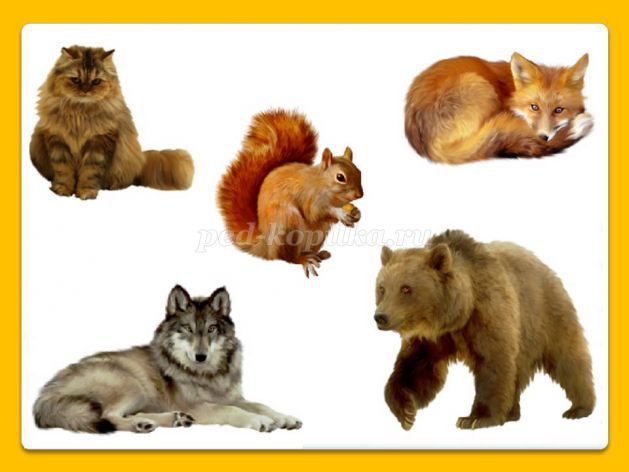 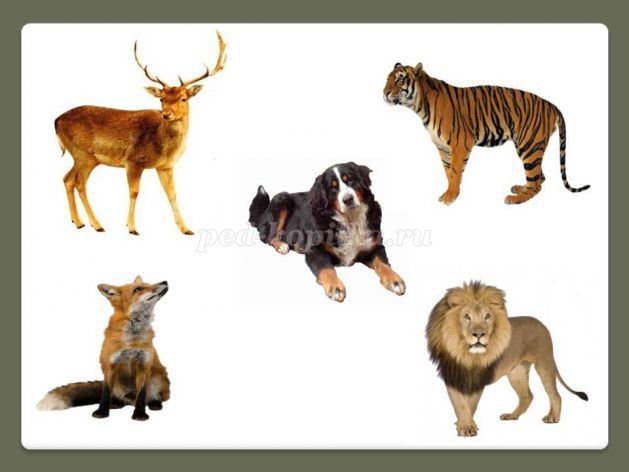 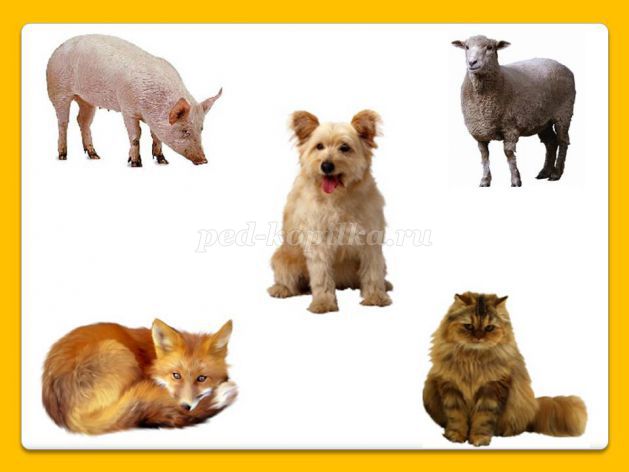 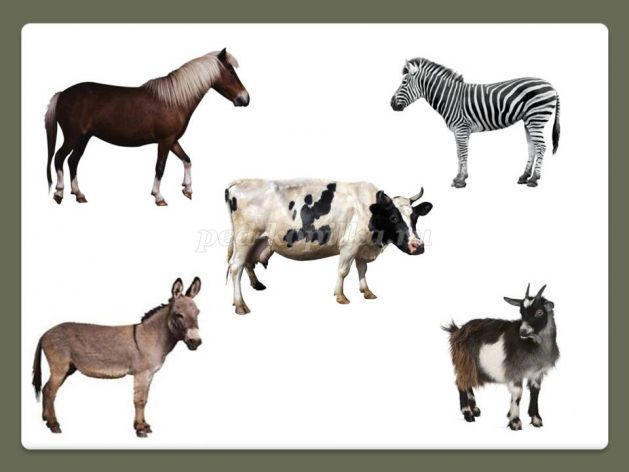 